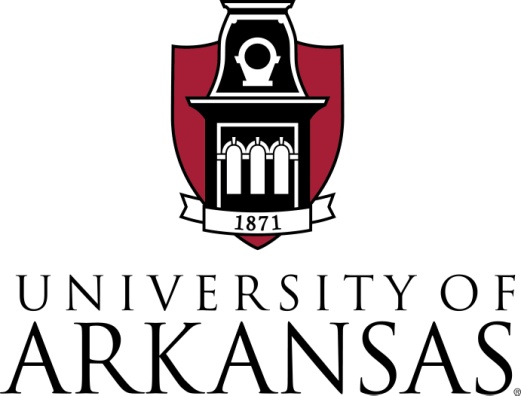 School of Social WorkSocial Work Action Group (SWAG) Name:Classification: Phone Number:Email: GPA: (overall)Requirements for Membership:Must have at least a 3.0 grade point averageMust complete 8 hours of community service (per semester)Must attend at least two meetings (per semester)You can submit your application to swagark2015@gmail.com or place your application in Professor Ananda Rosa’s box in the Social Work Office, SCSW 106.